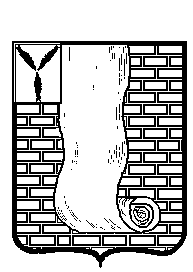 КРАСНОАРМЕЙСКОЕ РАЙОННОЕ СОБРАНИЕСАРАТОВСКАЯ ОБЛАСТЬР Е Ш Е Н И Е (ПРОЕКТ)О  внесении изменений в Правила землепользования и застройки Гвардейского муниципального образования Красноармейского муниципального района Саратовской областиНа основании статьи 32, 33 Градостроительного кодекса РФ, Федеральными законами от 06.10.2003 года № 131-ФЗ «Об общих принципах организации местного самоуправления в Российской Федерации», пункта 2 статьи 5 Федерального закона от 30.12.2021г. №476-ФЗ «О внесении изменений в отдельные законодательные акты Российской Федерации Красноармейское районное Собрание РЕШИЛО:Внести в Правила землепользования и застройки Гвардейского муниципального образования, утвержденные решением Красноармейского районного Собрания Саратовской области от 25.09.2015 № 62(с изменениями от 31.08.2016 № 65; от 19.12.2016 № 46; от 22.11.2019 № 29; от 25.12.2020 № 32) следующие изменения: - в статье 22, в пункте 1 статьи 27 текстовой части Правил землепользования и застройки Гвардейского муниципального образования слова «зона застройки малоэтажными жилыми домами» заменить словами «зона застройки индивидуальными жилыми домами и домами блокированной застройки».- статье 22, в пункте 2 статьи 27  текстовой части Правил землепользования и застройки Гвардейского муниципального образования слова «зона застройки среднеэтажными жилыми домами» заменить словами «зона застройки среднеэтажными многоквартирными домами».Картографический материал «Карта градостроительного зонирования. Карта зон с особыми условиями использования территории» Правил землепользования и застройки Гвардейского муниципального образования Красноармейского муниципального района Саратовской области утвердить в новой редакции согласно приложению № 1.Опубликовать настоящее решение, путем размещения на официальном сайте администрации Красноармейского муниципального района Саратовской области в информационно телекоммуникационной сети «Интернет». 4. Настоящее решение вступает в силу с момента его официального опубликования (обнародования). Председатель Красноармейскогорайонного Собрания                                                                     Л.В. ГерасимоваСекретарь Красноармейскогорайонного Собрания                                                                      А.В.Кузьменкоот28.03.2022№33от28.03.2022№33